Муниципальное бюджетное общеобразовательное учреждение«Средняя общеобразовательная школа № 83»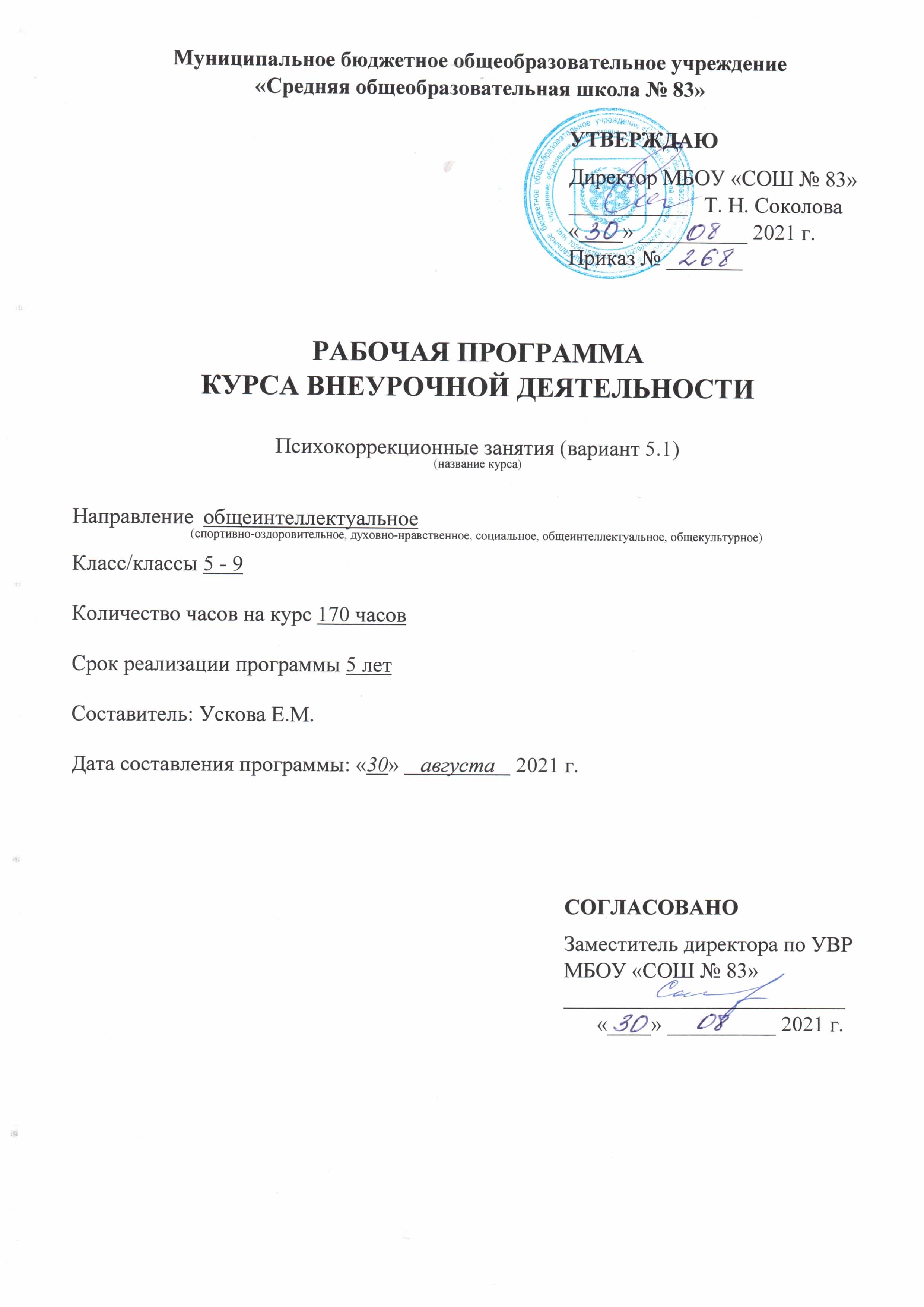 РАБОЧАЯ ПРОГРАММАКУРСА ВНЕУРОЧНОЙ ДЕЯТЕЛЬНОСТИ«Коррекционная работа по русскому языку»Направление  общеинтеллектуальноеКласс  5ЛКоличество часов на курс  34Срок реализации программы 1 годСоставитель: Казакова Дарья ЕвгеньевнаДата составления программы: «30»    августа	 2021 г.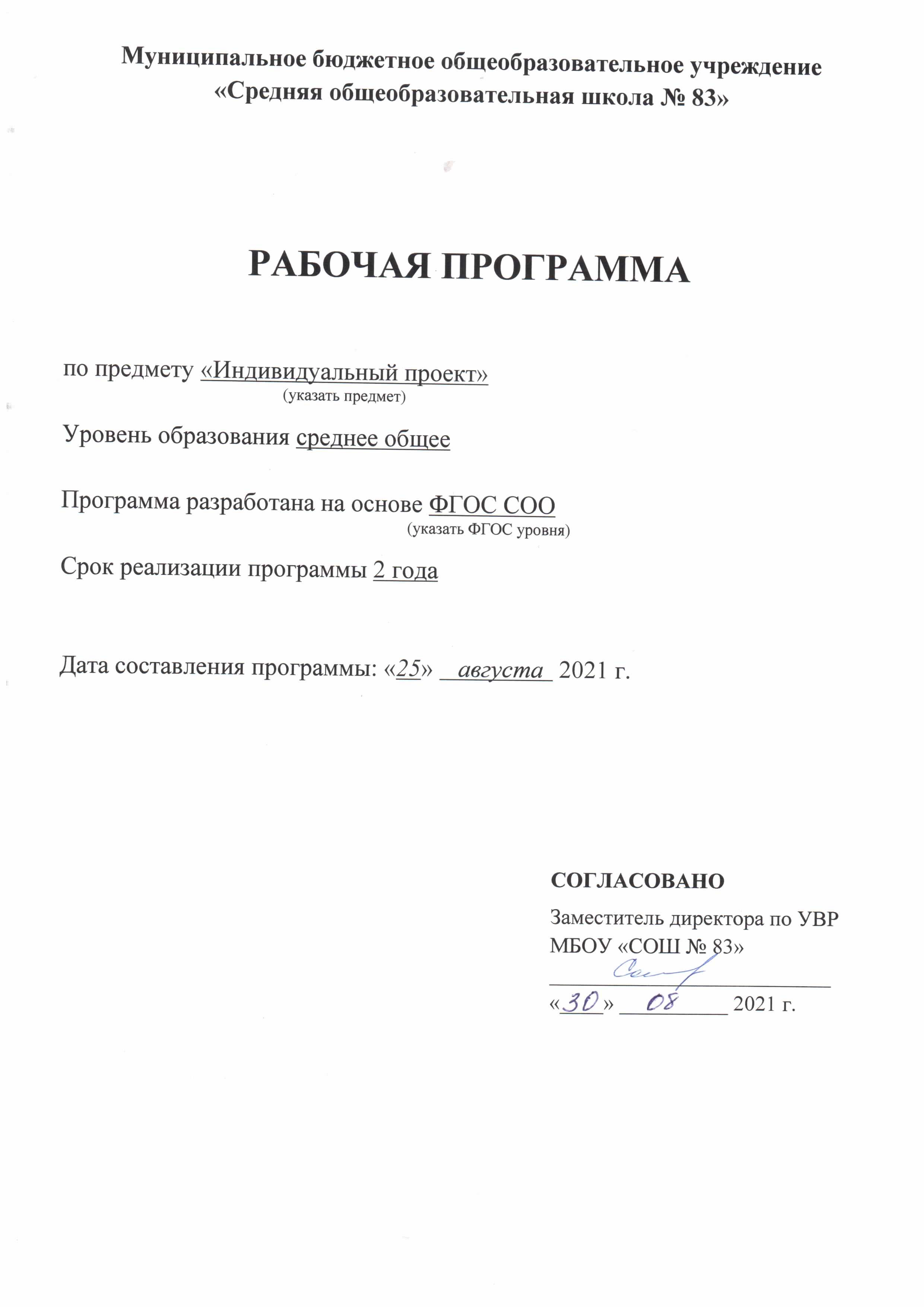 ОГЛАВЛЕНИЕ1.	Пояснительная записка _____________________________3 2.	Планируемые результаты освоения курса___________ __53.	Содержание учебного предмета _____________________ 54.	Тематическое планирование ________________________65.	Приложения _____________________________________10ПОЯСНИТЕЛЬНАЯ ЗАПИСКАРабочая программа по коррекции речи в 5 классе составлена на основе учебного плана, примерной программы основного общего образования по русскому языку с учетом программы по русскому языку для общеобразовательных учреждений. 5-9 классы. /Автор-составитель М. Т. Баранов – М.: Просвещение, 2015. Рабочая программа ориентирована на использование учебника: для 5 классов Русский язык. 5 класс для общеобразовательных учреждений.  В 2 ч./ (Т. А. Ладыженская, М. Т. Баранов, Л. А. Тростенцова и др.; науч. ред. Н. М. Шанский). – М.: Просвещение, 2015.Цели изучения коррекции речи в специальном (коррекционном) классе (СКК) направлены на обеспечение развития учащегося как личности, полноценно владеющей устной речью: овладение умениями опознавать, анализировать, классифицировать языковые факты, оценивать их с точки зрения нормативности; различать функциональные разновидности языка и моделировать речевое поведение в соответствии с задачами общения; применение полученных знаний и умений в собственной речевой практике; повышение уровня речевой культуры.Структура учебного предмета.Устная и письменная форма речи. Речь диалогическая и монологическая.  Понятие о связном тексте. Тема. Основная мысль текста. Смысловые части текста.   Простой план. Параллельная и последовательная связь предложений в тексте.  Выразительные средства устной речи. Стили речи. Типы речи.Основные образовательные технологии.В процессе изучения предмета используются следующие образовательные технологии: исследовательская деятельность, проблемно-диалогическое обучение, технология формирования критического мышления через чтение и письмо.Требования к результатам освоения учебного предмета.В результате изучения русского языка на базовом уровне ученик должен:-          знать/понимать смысл понятий  русского языка, его устройство и функционирование в различных сферах и ситуациях общения;   стилистические ресурсы русского языка; основные нормы русского литературного языка;  русский речевой этикет;-          уметь опознавать, анализировать, классифицировать языковые факты, оценивать их с точки зрения нормативности, соответствия ситуации и сфере общения; умений работать с текстом, осуществлять информационный поиск, извлекать и преобразовывать необходимую информацию;-          применять полученные знания в собственной речевой практике.Общая трудоемкость учебного предмета.Количество часов в год – 34, количество часов в неделю – 1.   Формы контроля.Контроль проводится в форме тестирования, устных и письменных мини-сочинений, творческих работ, устных изложений.Коррекционные занятия по коррекции письменной речи способствуют решению следующих общеобразовательных задач:·         коррекция эмоционально-волевой сферы, обеспечивающей адекватное восприятие действительности;·         коррекция сохранных психических функций: внимания, восприятия, памяти, мышления с учетом зоны ближайшего развития;·            коррекция устной речевой деятельности;·            коррекция личностных качеств;·            коррекция знаний из области стилистики, словообразования, лексики, фразеологии;·            коррекция речевых умений, обеспечивающих восприятие, воспроизведение и создание высказываний в устной и письменной формеКоррекционные занятия по коррекции речи способствуют решению специальных задач:- содействие становлению и развитию личностных качеств и эмоционально-волевых особенностей учащихся, способствующих нормальному протеканию процесса обучения и воспитания и осуществлять их коррекцию;- развитие коммуникативных умений и навыков, необходимых для продуктивного взаимодействия с социумом;- создание условий для эффективной социально-психологической адаптации школьников к новым условиям жизни, помощь в решении проблем социального взаимодействия, улучшение климата межличностных  взаимоотношений;- развитие личностных качеств, необходимых для продуктивных взаимоотношений с окружающими;- развитие умений и навыков конструктивного разрешения конфликтных ситуаций;- создание и поддержание благоприятного эмоционально-психологического климата, сплочение и развитие классного коллектива; - обогащение словарного запаса путём расширения представлений об окружающем мире, умение пользоваться словарями;- развитие связной речи (формирование и совершенствование целенаправленности и связности высказываний, точности и разнообразия лексики, внятности и выразительности речи);- формирование интереса к родному языку, навыков учебной работы;- усвоение приёмов умственной деятельности, необходимых для овладения основным курсом русского языка.Требования к уровню подготовки учащихся:·                     осуществлять речевой самоконтроль; оценивать устные высказывания с точки зрения языкового оформления, эффективности достижения поставленных коммуникативных задач;·                     анализировать языковые единицы с точки зрения правильности, точности и уместности их употребления;·                     проводить лингвистический анализ текстов различных функциональных стилей и разновидностей языка.Коррекционный компонент, в рамках которого излагаются направления коррекционной работы с воспитанниками, приёмы, методы, формы.Главный принцип организации учебно-воспитательного процесса в классах коррекционно-развивающего обучения - это принцип коррекционной направленности обучения. Современная практика коррекционно-развивающего обучения школьников включает различные его формы: индивидуальные и групповые коррекционно-развивающие занятия, коррекционно-развивающий урок.Коррекционно-развивающая цель предполагает коррекцию и развитие  не только речи, но и психических функций, коррекцию пробелов в знаниях. Эта цель должна быть предельно конкретной и ориентированной на активизацию тех психических функций, которые будут максимально задействованы на уроке.Реализация коррекционно-развивающей цели предполагает включение в урок специальных коррекционно-развивающих упражнений для высших психических функций: памяти, внимания, восприятия, мышления, эмоционально-волевой сферы, включение заданий с опорой на несколько анализаторов, в частности, на коррекцию мышления, памяти и речи. Основные положения коррекционной работы: -        в процессе развития  речи у детей   следует опираться на коммуникативность обучения, что способствует ускоренному формированию практических навыков, а также формированию учебной группы и личности отдельно;-        следует представлять сложные технические упражнения в упрощенном виде, избегать излишней терминологии;-        упражнения должны быть доступными, увлекательными, не слишком простыми и не слишком трудными, что вызывает интерес и мотивацию у учащихся; 
-        следует учитывать сочетание фронтальных, индивидуальных и парных форм работы, при которой каждый учащийся все время задействован на уроке.ПЛАНИРУЕМЫЕ РЕЗУЛЬТАТЫ ОСВОЕНИЯ КУРСАПредметными результатами  коррекционного курса является сформированность следующих умений:- читать учебно-научный текст изучающим чтением;- владеть отдельными приёмами ознакомительного чтения учебно-научного текста;- выделять в учебно-научном тексте ключевые слова,-составлять план;- определять тему, основную мысль (авторский замысел) в тексте из художественного произведения, пересказывать текст подробно и сжато;- понимать основные отличия текстов-описаний, повествований, рассуждений, писать тексты этих типов;- определять стиль текста;- устно подробно излагать художественный и учебно-научный текст;- пытаться использовать в собственной устной речи изученные особенности частей речи (синонимию, многозначность, антонимию), синтаксических конструкций;- последовательно развивать мысль в сочинении в соответствии с темой и замыслом;- озаглавливать текст, пользуясь разными типами заголовков.СОДЕРЖАНИЕ КУРСАТЕМАТИЧЕСКОЕ ПЛАНИРОВАНИЕПРИЛОЖЕНИЕУчебно-методическое обеспечение:Для учителя:Никитина Е.И. Развитие речи. 5 класс. Учебник для общеобразовательных учреждений. – М.: Дрофа, 2011.Богданова, Г. А. Уроки русского языка в 5 кл. / Г. А. Богданова. - СПб., 2004.Брынцева, О.Л. Русский язык. Тренинг. 5 класс. Контрольные работы / О.Л.Брынцева. –М.: Айрис-пресс, 2009Симакова, Е.С. Самостоятельная работа над словарными словами/Е.С.Симакова. – М.: Издательство «Экзамен», 2006Якунина, А.М. Русский язык. Тесты. Дидактические материалы / А.М.Якунина. –М.: Айрис-пресс, 2008Таблицы и раздаточный материал по русскому языку для V класса. Баранов М.Т., Ладыженская Т.А, Тростенцова Л.А. и др. – М.:Просвещение, 2008.Учебные таблицы V- XI классы по русскому языку.Составитель А.Б. Малюшкин. – М.:Творческий центр Сфера, 2010.Для обучающихся:.Львова, С.И. Практикум по русскому языку. 5 класс: пособие для учащихся общеобразовательных учреждений / С.И.Львова. –М.: Просвещение, 2010Львова, С.И. Русский язык. 5 класс. В 3 частях: учебник для общеобразовательных учреждений / С.И.Львова, В.В.Львов. – М.: Мнемозина, 2009.Львова, С.И. Краткий словообразовательный словарь школьника. М.: Мнемозина, 2004Малюшкин, А.Б. Комплексный анализ текста. Рабочая тетрадь. 5 класс. – М.: ТЦ «Сфера», 2008.Полищук, В.Ф., Жиренко О.Е., Обухова Л.А. Тренажер по русскому языку для средней школы. –М.: Издательство «Ювента», 2005Прохватилина, Л.В. Проверь себя. 5 класс. Рабочая тетрадь по русскому языку: учебное пособие для учащихся общеобразовательных учреждений./ Л.В.Прохватилина, под ред. С.И.Львовой. –М.: Мнемозина, 2010Таблицы и раздаточный материал по русскому языку для 5 класса (печатный и электронный варианты)Образовательные электронные ресурсыhttp://repetitor.1c.ru/ - Серия учебных компьютерных программ '1С: Репетитор' по русскому языку, Контрольно-диагностические системы серии 'Репетитор. Тесты по пунктуации, орфографии и др.http://www.gramota.ru/-Все о русском языке на страницах справочно-информационного портала. Словари онлайн. Ответы на вопросы в справочном бюро. Официальные документы, связанные с языковой политикой. Статьи, освещающие актуальные проблемы русистики и лингвистики.Наименование раздела программыКол-во часовРаздел 1. Устная и письменная форма речи.2Раздел 2. Речь диалогическая и монологическая.6Раздел 3. Понятие о связном тексте.9Раздел 4. Выразительные средства устной речи.2Раздел 5. Общее понятие о стилях речи.7Раздел 6. Типы речи. Представление о повествовании, описании, рассуждении.8                                                                                Итого34№ п/пТема занятияКол-во часовХарактеристика деятельностиДатаПримечаниеРаздел 1. Устная и письменная форма речи.Для чего людям нужна речь.Коррекция навыка составления рассказа по иллюстрациям.1Лекционное занятиеКак различают формы речи.Устная и письменная речь.Коррекция навыка составления сравнения двух предметов или явлений.1Лекционное занятиеРаздел 2. Речь диалогическая и монологическая.Что такое диалог и монолог.Коррекция навыка выразительного чтения.1Лекционное занятиеКоррекция навыков произношения слов.1Практические заданияКоррекция постановки ударения в словах.1Практические заданияУстный рассказ-сочинение об одном из членов семьи.1Составление устного рассказаКак вести беседу.Коррекция навыка ведения беседы.1Лекционное занятиеПравила ведения телефонного разговора.1Практические заданияРаздел 3. Понятие о связном тексте.Что такое текст. Признаки текста.Основные признаки текста.1Лекционное занятиеОсновные средства грамматической связи предложений.1Практические заданияКоррекция навыка пересказа текста.1Работа с текстомТема. Основная мысль текста.Что значит говорить на тему.Коррекция навыка определения темы и основной мысли текста.1Лекционное занятиеКоррекция навыка говорить на предложенную тему.1Практические заданияУстное изложение текста.1Работа с текстомПростой план.Для чего нужен план.Коррекция навыка составления простого плана текста.1Лекционное занятиеСоставление сказки по плану.1Составление сказки Понятие о параллельной и последовательной связи предложений в тексте.Как связать предложения в тексте.Коррекция навыка составления текста из предложенных предложений.1Лекционное занятиеКоррекция навыка определения способа связи предложений в тексте.1Практические заданияРаздел 4. Выразительные средства устной речи.Учитесь выразительно читать. Интонация. Пауза. Логическое ударение.Коррекция навыка выразительного чтения.1Лекционное занятиеРаздел 5. Общее понятие о стилях речи.Характеристика разговорного, научного, художественного стилей речи.Коррекция навыка определения стиля текста.1Лекционное занятиеКоррекция навыка изложения текста от третьего лица.1Практические заданияКоррекция навыка составления диалога.1Практические заданияКоррекция навыка подготовки монологического высказывания.1Практические заданияКоррекция навыка подготовки научного высказывания.1Практические заданияКоррекция навыка составления текста по картине.1Практические заданияКоррекция навыка пересказа с сохранением особенностей стиля текста.1Практические заданияКоррекция умений частичного смыслового анализа  текста-описания природы.1Практические заданияРаздел 6. Типы речи. Представление о повествовании, описании, рассуждении.Как различают т типы речи.Повествование.Коррекция навыка определения типа речи.1Лекционное занятиеКоррекция навыка постановки вопросов к тексту.1Практические заданияКоррекция навыка пересказа близко к тексту.1Практические заданияИнсценировка рассказа, составленного по картинкам.1Инсценировка рассказаОписание.Коррекция навыка составления текста-описания.1Лекционное занятиеУстное сочинение-рассказ о животном.1Составление устного рассказаРассуждение.Коррекция навыка составления текста-рассуждения.1Лекционное занятие